Remote Learning                Year: Reception             Week beginning: 21.06.21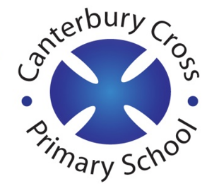 Email address to return completed work to: F2C: remotelearningF2C@cantcros.bham.sch.uk F2G: remotelearningF2G@cantcros.bham.sch.uk 	Day 1:Subject:Day 1:Literacy https://schools.ruthmiskin.com/training/view/tIbDLRaK/sbN5SKX6 Day 1:Mathshttps://classroom.thenational.academy/lessons/recognising-the-value-of-one-penny-and-the-values-of-other-coins-cnj62r Day 1:Foundation subjecthttps://classroom.thenational.academy/lessons/planting-in-the-garden-c8tk0d Day 1:PE linkhttps://youtu.be/d3LPrhI0v-w Day 2:Subject:Day 2:Literacy https://schools.ruthmiskin.com/training/view/0mt2q9LZ/I42a58pe Day 2:Mathshttps://classroom.thenational.academy/lessons/exploring-different-combinations-of-coins-for-a-given-total-of-up-to-10p-60v64d Day 2:Foundation subjecthttps://classroom.thenational.academy/lessons/growing-in-the-garden-74wk0d Day 2:PE linkhttps://youtu.be/YIB2SJnBHBQ Day 3:Day 3:Literacy https://schools.ruthmiskin.com/training/view/jguHzYTN/4KDKiPjc Day 3:Mathshttps://classroom.thenational.academy/lessons/exploring-different-combinations-of-coins-with-a-total-of-up-to-20p-71jk2e Day 3:Foundation subjecthttps://classroom.thenational.academy/lessons/the-veggie-patch-part-1-c8wk6c Day 3:PE linkhttps://youtu.be/SbFqQarDM50 Day 4:Subject:Day 4:Literacy https://schools.ruthmiskin.com/training/view/Bi1dT6cM/6sEKswvG Day 4:Mathshttps://classroom.thenational.academy/lessons/exploring-giving-change-from-ten-pence-c4tkcc Day 4:Foundation subjecthttps://classroom.thenational.academy/lessons/the-veggie-patch-part-2-cgvkgd Day 4:PE linkhttps://youtu.be/xbVr38Bhe7E Day 5:Subject:Day 5:Literacy https://schools.ruthmiskin.com/training/view/UqVSZUov/3zGIk5aF Day 5:Mathshttps://classroom.thenational.academy/lessons/applying-number-sense-within-the-context-of-money-6njp6e Day 5:Foundation subjecthttps://classroom.thenational.academy/lessons/jack-and-the-beanstalk-part-1-cdhpce Day 5:PE linkhttps://youtu.be/uqLNxJe4L2I 